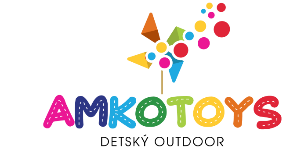 FORMULÁR PRE VÝMENU ALEBO VRÁTENIE TOVARU
Vyplňte a zašlite nám tento formulár v prípade, ak si želáte vymeniť tovar alebo odstúpiť od zmluvyčíslo objednávky:meno / obchodné meno: 				
telefón:			e-mail: CHCEM VYMENIŤ VEĽKOSŤ / FARBU TOVARU      ...............................................................................                ............................................................................     názov tovaru a pôvodná veľkosť / farba 			             veľkosť / farba , ktorú si želám poslaťCHCEM TOVAR VRÁTIŤ A ODSTÚPIŤ OD ZMLUVYNázov / názvy vráteného tovaru   ..........................................................................................................................Požadujem vrátenie peňazí na bankový účet /IBAN:  ...........................................................................................Budeme radi, ak nám svoje dôvody upresníte – prosím zakrúžkujte1.tovar vyzerá inak ako na obrázku		3. nesprávne dodaný tovar	5. nízka kvalita tovaru2. tovar mi nesedí alebo nesvedčí		4. poškodený tovar		6. bez udania dôvoduOstatné informácie ohľadom výmeny či vrátenia tovaru:Vrámci lepšej prehľadnosti je možné vymeniť iba farbu alebo veľkosť zakúpeného tovaru. Výmenu za iný typ tovaru neposkytujeme. Na výmenu i vrátenie prijímame iba nenosený tovar s pôvodnými visačkami. Pred odoslaním sa prosím uistite, že tovar vraciate v pôvodnom stave. V opačnom prípade Vaša požiadavka  na výmenu či vrátenie       nebude akceptovanáTovar prosím zašlite na adresu spoločnosti:  AMKOTOYS s.r.o., Gorazdova 4202/7, 949 01 Nitra                 Dátum:                                    Podpis kupujúceho:
                    (iba ak sa tento formulár podáva v listinnej podobe)